ALLEGATO 1 - domanda di partecipazioneAVVISO PUBBLICO PER L’INDIVIDUAZIONE DI UN PROFESSIONISTA PSICOLOGO PER IL CONFERIMENTO DELL’INCARICO DI SUPPORTO PSICOLOGICO PER ALUNNI, SOS ESAMI A.S. 2022.2023La/ll sottoscritta/o________________      nata/o a	il  	C.F.	e residente a  	in via                               E-mail	PEC  __                                        telefono  	 presenta la propria istanza di partecipazione alla procedura di individuazione di un professionista psicologo di cui all’avviso pubblico prot. n. 1623VII.8 del 21.03.2023 e a tal fine, consapevole delle sanzioni penali in caso di dichiarazioni false e della conseguente decadenza dei benefici eventualmente conseguiti (ai sensi degli artt. 75 e 76 D.P.R. 445 /2000) sotto la propria responsabilitàD I C H I A R A     essere in possesso della cittadinanza italiana o di uno degli Stati membri deII’Unione europea;     godere dei diritti civili e politici;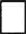 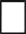     non aver riportato condanne penali e non essere destinatario di provvedimenti che riguardano l’applicazione di misure di prevenzione, di decisioni civili e di provvedimenti amministrativi iscritti nel casellario giudiziale;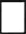     essere a conoscenza di non essere sottoposto a procedimenti penali;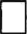      aver conseguito Diploma di Laurea magistrale/specialistica in psicologia;     essere iscritto aIl’Albo degli Psicologi;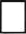 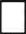      aver maturato tre anni di anzianità di iscrizione all’albo degli psicologi, oppure un anno di lavoro in ambito scolastico, documentato e retribuito, oppure aver acquisito formazione specifica presso istituzioni formative pubbliche o private accreditate, di durata non inferiore ad un anno o 5oo ore.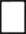 Allega alla presente copia del documento di identità valido.La/II sottoscritta/o, ai sensi della legge 1 96/o , autorizza l’I.C. “Camaiore 1” al trattamento dei dati contenuti nella presente autocertificazione esclusivamente nell’ambito e per i fini istituzionali della P.A.FIRMA (per esteso e leggibile)